                 POWER            KNITTING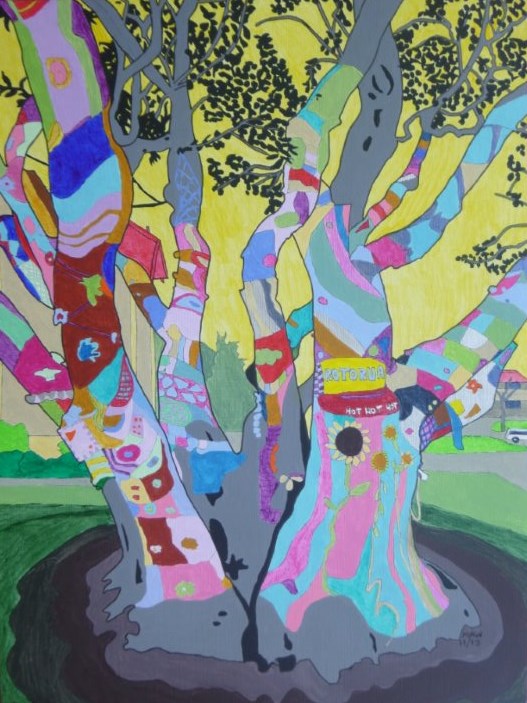 ATOMHYDROGENCHEMICAL       BIOLOGICALCARPET                    CLUSTERDIRTY  INCENDIARYSUICIDEPARCEL                                    NAIL LETTER                    FIRE SMOKE SEXFLOUR WATER PHOTOYARN          . . . . 